	IMPULSENettoyant - Dégraisseur - DésodorisantFiche signalétiqueObtenir des renseignements sur cet articleDescriptionIMPULSE est un nettoyant et dégraisseur biodégradable, sans caustique, ni butyle. Il dissout, émulsifie et enlève tous les types de graisse et saletés. Nettoyer avec ce produit laisse une surface propre avec une agréable odeur d'agrume.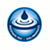 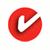 Formats disponiblesCodeTailleCaractéristiques0512072 04 4X4 L Nettoyant - Dégraisseur - Désodorisant 